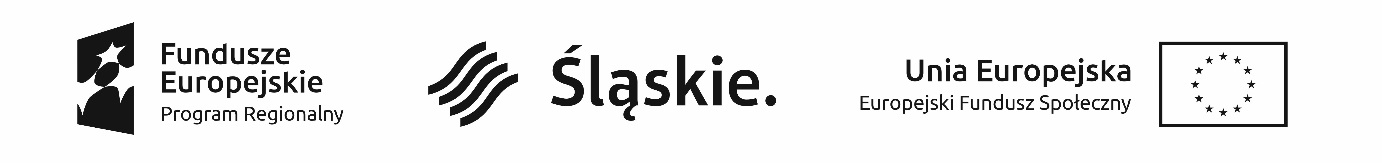 Załącznik nr 1WNIOSEK O ZWROT KOSZTÓW DOJAZDUWnioskuję o zwrot kosztów przejazdów na trasie ………………………… - ………………………; zrealizowanych 
w dniach: ……………………………………………………………………………….. w łącznej kwocie…………………………zł. Łączna liczba przejazdów to…………………Oświadczam, że ww. koszty poniosłem w związku z moim udziałem w……….. nazwa/y form/y wsparcia…………….. realizowanym w projekcie pt. „Praca się opłaca”.W załączeniu przedstawiam:                oryginał biletu (jednorazowego/okresowego) dokumentujący fakt przejazdu komunikacją zbiorową 
i potwierdzający koszt przejazdu na trasie z miejsca zamieszkania do miejsca realizacji wsparcia projektowego        wydruk potwierdzający cenę biletu przewoźnika na trasie z miejsca zamieszkania do miejsca realizacji wsparcia projektowego                                                                     Proszę o dokonanie refundacji:Nazwa i oddział banku:…………………………………………………………………………………………………………………………………………Numer mojego rachunku bankowego:Oświadczam, że znana jest mi treść regulaminu zwrotu kosztów dojazdu dla uczestników/czek projektu „Praca się opłaca” Nr projektu WND-RPSL.07.01.03-24-03CC/18-004. Świadomy/-a odpowiedzialności karnej z art. 233 § 1 Kodeksu karnego za składanie fałszywych zeznań oświadczam, że dane zawarte w niniejszym rozliczeniu są zgodne z prawdą.……..……………….…………………………………………………….         (data i czytelny podpis Uczestnika Projektu)1„Praca się opłaca”2Nr projektu WND-RPSL.07.01.03-24-03CC/18-0043Poddziałanie 7.1.3. Poprawa zdolności do zatrudnienia osób poszukujących pracy i pozostających bez zatrudnieniaDANE UCZESTNIKA PROJEKTUDANE UCZESTNIKA PROJEKTUIMIĘ I NAZWISKOAdres zamieszkania